Детский регулируемый воротник Stifneck Pedi-Select Extrication Collar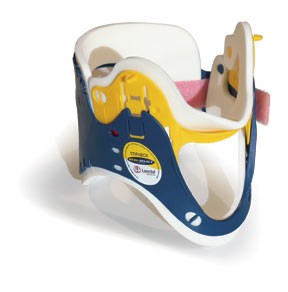 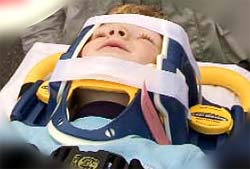 Полное описаниеСемейство фиксирующих воротников Stifneck Select пополнилось регулируемым детским воротником Stifneck Pedi-Select Extrication Collar

Преимущества:
Воротник оснащен розовой (для простоты идентификации) викриловой фиксирующей лентойРазмер подобран с целью большего соответствия для детей с различными антропометрическими даннымиИмеются специальные крючки для крепления устройств кислородотерапииУвеличенные отверстия для обеспечения лучшего доступа к трахее и задней поверхности шеиЛегко фиксируется одним движениемРегулируется по 3-м размерамПрост в применении